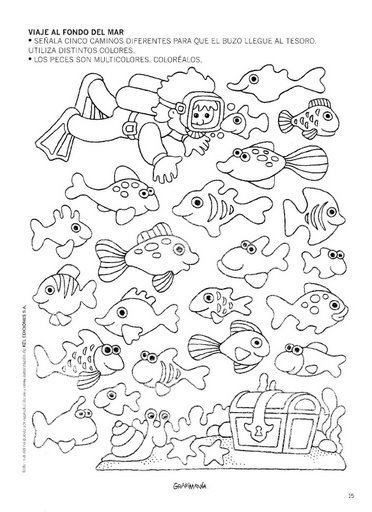 Actividades semanas del 3 al 14 de Mayo.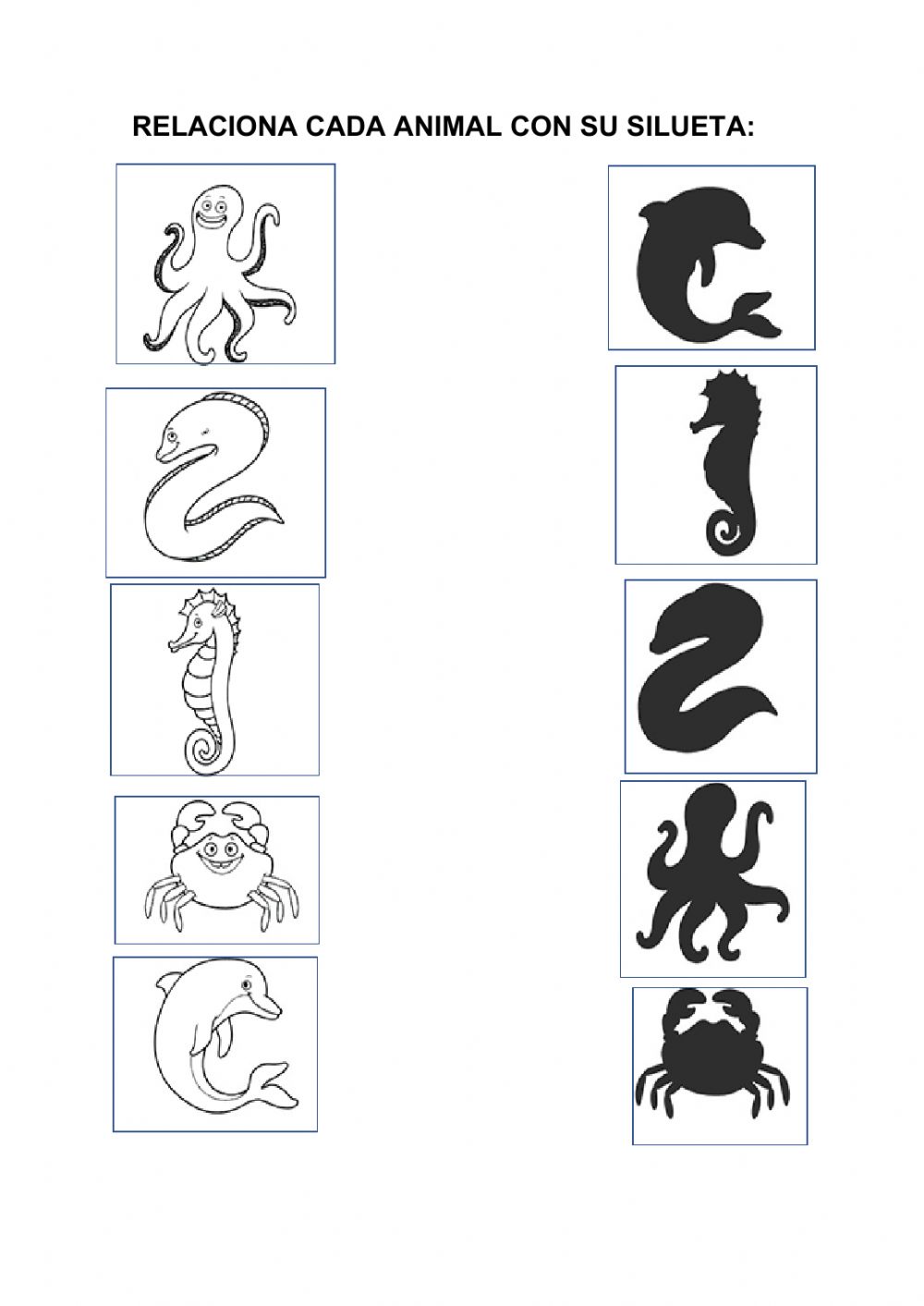 Actividades semanas del 3 al 14 de Mayo.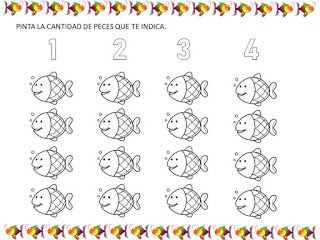 Actividades semanas del 3 al 14 de Mayo.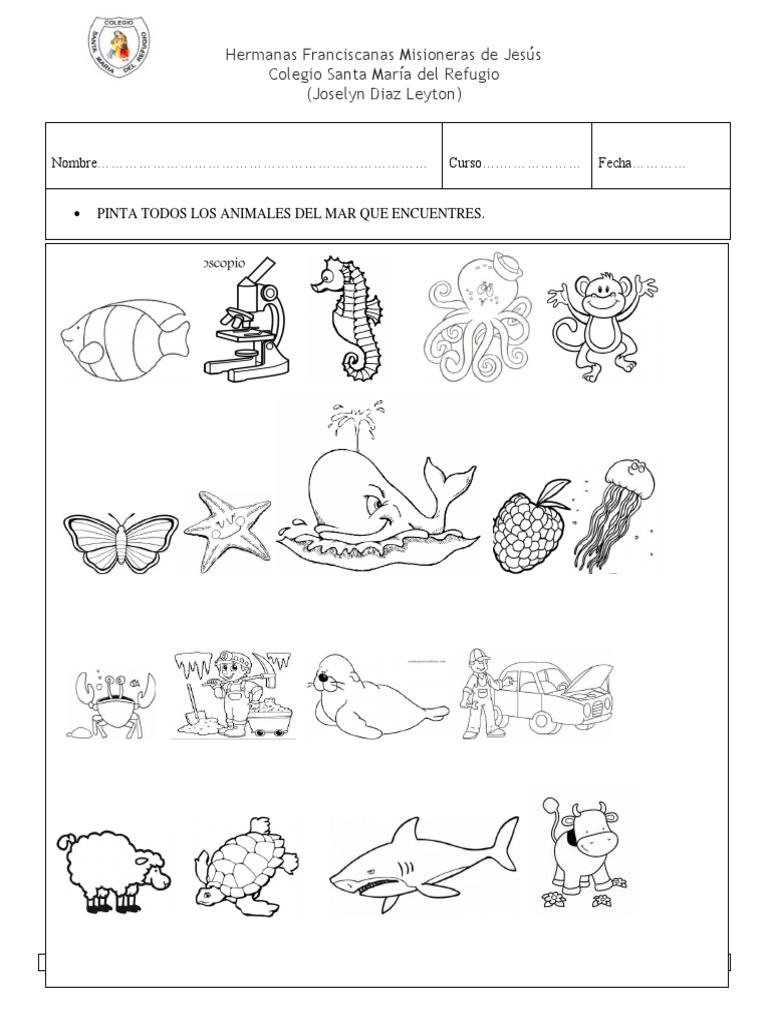 Actividades semanas del 3 al 14 de Mayo.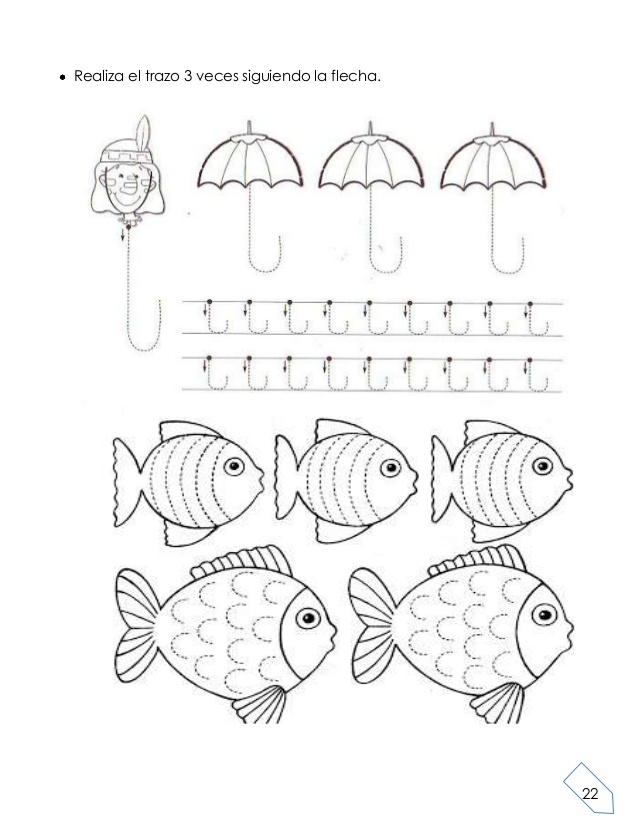 Actividades semanas del 3 al 14 de Mayo.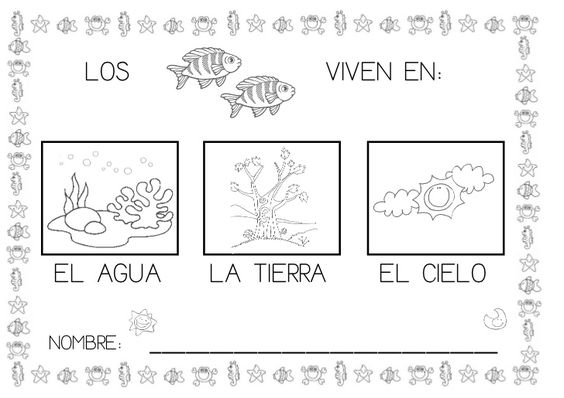 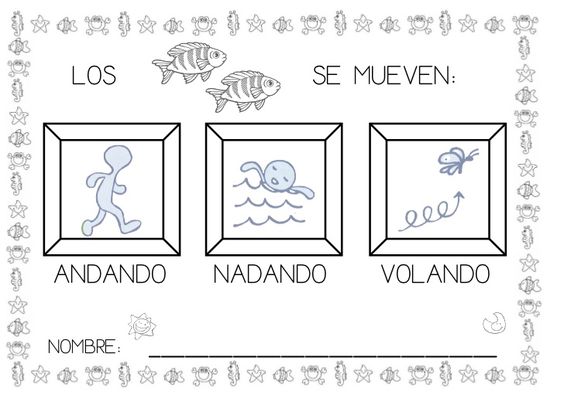 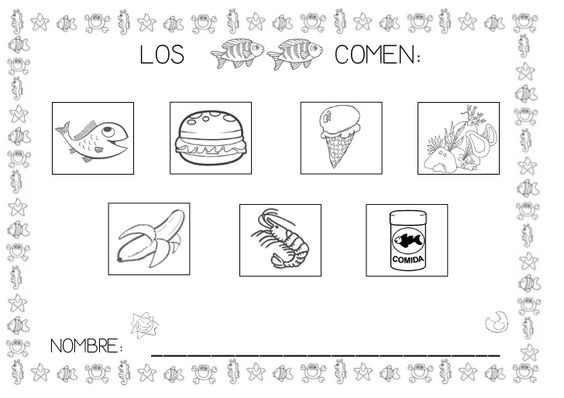 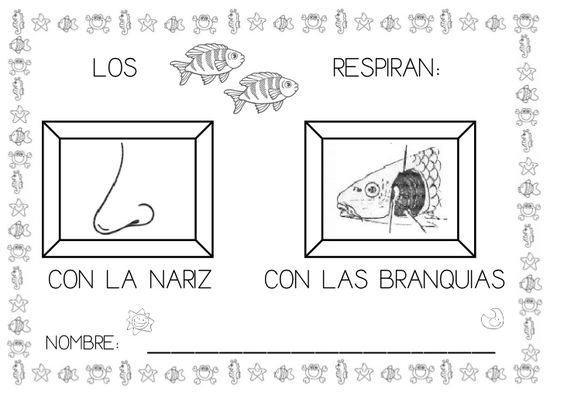 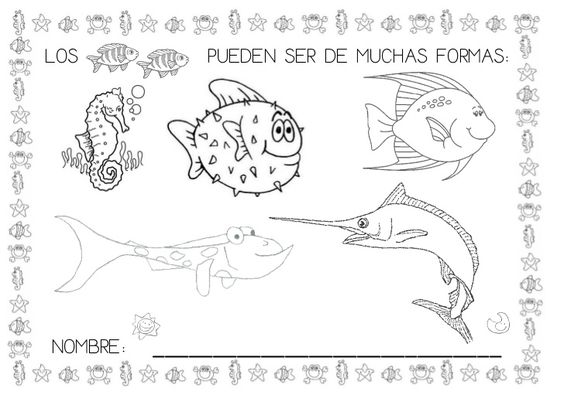 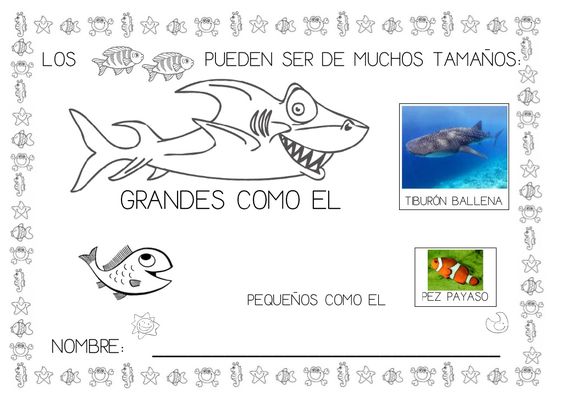 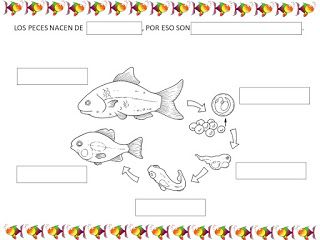 Actividades semanas del 3 al 14 de Mayo.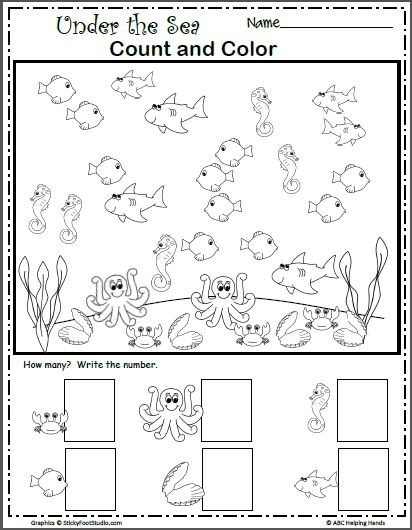 Actividades semanas del 3 al 14 de Mayo.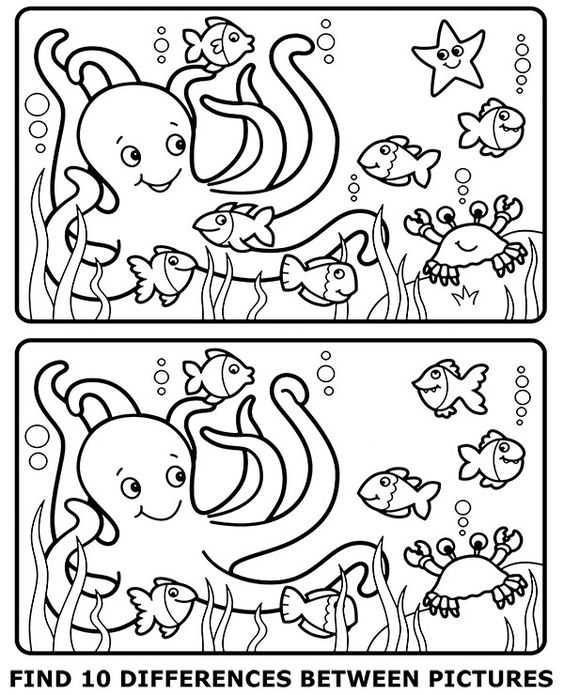 Actividades semanas del 3 al 14 de Mayo.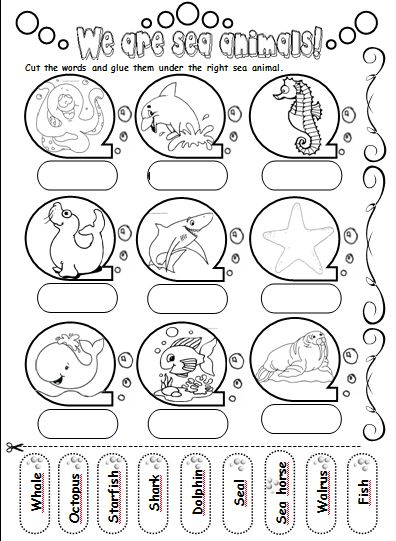 	Actividades semanas del 3 al 14 de Mayo.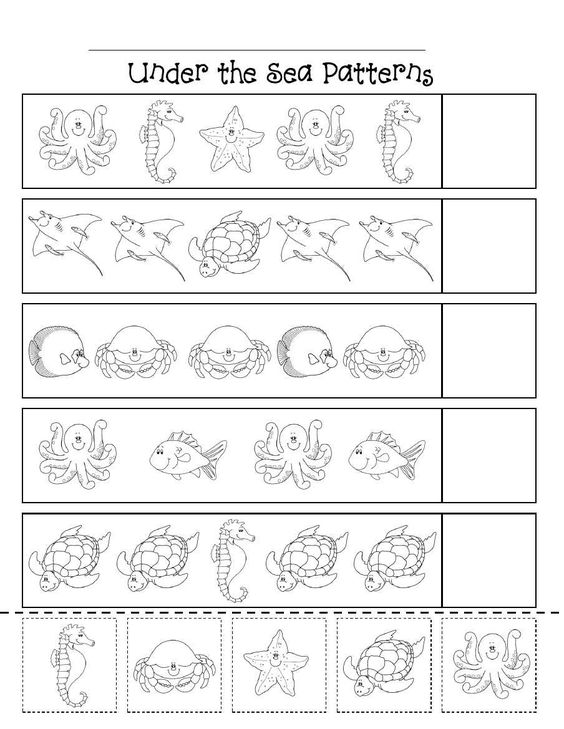 